INTERNAL ASSIGNMENT SET-ISESSION	FEB/MAR 2021    PROGRAMME	BACHELOR OF COMPUTER APPLICATIONS (BCA)SEMESTER	ICOURSE CODE & NAME	DCA1101 – FUNDAMENTALS OF IT AND Question  1 Define the term ‘Computer’. Explain the organization of computer.Ans 1. A computer is a device that receives information (in the form of digitalized data) and manipulates it for some result based on a program or sequence of instructions on how the data is to be processed. Complex computers also include the means for storing data (including the program, which is also a form of data) for some necessary duration. A program may be Its Half solved onlyBuy Complete from our online storeManipal UniversityFully solved assignment available for session Feb/March 2021,your last date is 31th July 2021.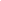 Lowest price guarantee with quality.Charges INR 150 only per assignment. For more information you can get via mail or Whats app also
Mail id is aapkieducation@gmail.comOur website www.aapkieducation.comAfter mail, we will reply you instant or maximum1 hour.Otherwise you can also contact on ourwhatsapp no 8791490301.Contact no is +91 87-55555-879Question  2  Discuss the different classification of computer.Ans 2.Computers are classified according to their data processing speed, amount of data that they can hold and price. Generally, a computer with high processing speed and large internal storage is called a big computer. Due to rapidly improving technology, we are always confused among the categoriesQuestion  3  Explain the Random Access and Read Only Memories along with their typesAns 3.Random Access Memory (RAM)Main memory of a computer system is used to store programs and data. RAM provides temporary read/write storage while hard disks offer semi permanent storage. All programs must be run through RAM before they can be used. The term random derives from the fact that the CPU can retrieve data from any individual location, or address, within RAM. RAM is volatile, 